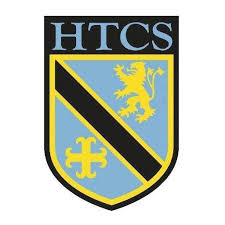                       Mathematics Faculty                          Year 10 Higher – Summer Term 1                        Unit 10 Overview – Algebraic GraphsTopicKey IdeasProgressProgressProgressTopicKey IdeasRAGAlgebraic GraphsI can find the equation of a line, parallel lines and perpendicular lines.Algebraic GraphsI can represent linear inequalities on a coordinate grid.Algebraic GraphsI can construct and interpret quadratic, cubic, reciprocal and exponential graphs.Algebraic GraphsI can recognise the equation of a circle.Algebraic GraphsI can find the equation of a tangent to a circle.Algebraic GraphsI can recognise and use the graphs of trigonometrical functions.LessonLearning FocusAssessmentKey Words1Finding the equation of a line, given its gradient and a point or given two points (CM clips 194 & 195)Formative assessment strategies e.g. MWBs, whole class questioning, Diagnostic Questions, SLOP time with self-assessment, Live Marking etc.Assessment is also supported with our use of ILOs, set through Century Learning, Corbettmaths, Dr Frost Maths and Justmaths.Finally, units are assessed through skills checks and half termly assessments, as part of our Assessment Calendar in Mathematics.equation, linear, gradient, intercept, point, coordinate, substitute2Finding the equation of a line which is parallel to a given line (CM clip 196)Formative assessment strategies e.g. MWBs, whole class questioning, Diagnostic Questions, SLOP time with self-assessment, Live Marking etc.Assessment is also supported with our use of ILOs, set through Century Learning, Corbettmaths, Dr Frost Maths and Justmaths.Finally, units are assessed through skills checks and half termly assessments, as part of our Assessment Calendar in Mathematics.equation, linear, parallel, gradient, coordinate, substitute3Finding the equation of a line which is perpendicular to a given line (CM clip 197)Formative assessment strategies e.g. MWBs, whole class questioning, Diagnostic Questions, SLOP time with self-assessment, Live Marking etc.Assessment is also supported with our use of ILOs, set through Century Learning, Corbettmaths, Dr Frost Maths and Justmaths.Finally, units are assessed through skills checks and half termly assessments, as part of our Assessment Calendar in Mathematics.equation, linear, perpendicular, gradient, reciprocal, negative, coordinate, substitute4Representing linear inequalities on a coordinate grid (CM clips 180 – 182)Formative assessment strategies e.g. MWBs, whole class questioning, Diagnostic Questions, SLOP time with self-assessment, Live Marking etc.Assessment is also supported with our use of ILOs, set through Century Learning, Corbettmaths, Dr Frost Maths and Justmaths.Finally, units are assessed through skills checks and half termly assessments, as part of our Assessment Calendar in Mathematics.inequality, greater than, less than, linear, plot, axis, region5Constructing and interpreting quadratic graphs by finding roots and intercepts.  Finding the equations of the line of symmetry of quadratic graphs (CM clips 264 & 265)Formative assessment strategies e.g. MWBs, whole class questioning, Diagnostic Questions, SLOP time with self-assessment, Live Marking etc.Assessment is also supported with our use of ILOs, set through Century Learning, Corbettmaths, Dr Frost Maths and Justmaths.Finally, units are assessed through skills checks and half termly assessments, as part of our Assessment Calendar in Mathematics.quadratic, table of values, parabola, axis, intercept, root, symmetry, equation, solution6Identifying turning points of quadratic functions by completing the square (CM clip 10)Formative assessment strategies e.g. MWBs, whole class questioning, Diagnostic Questions, SLOP time with self-assessment, Live Marking etc.Assessment is also supported with our use of ILOs, set through Century Learning, Corbettmaths, Dr Frost Maths and Justmaths.Finally, units are assessed through skills checks and half termly assessments, as part of our Assessment Calendar in Mathematics.quadratic, turning point, minimum, maximum, completing the square, equation7Finding approximate solutions to 2 linear or a linear and a quadratic equation using a graph (CM clips 267c & 297)Formative assessment strategies e.g. MWBs, whole class questioning, Diagnostic Questions, SLOP time with self-assessment, Live Marking etc.Assessment is also supported with our use of ILOs, set through Century Learning, Corbettmaths, Dr Frost Maths and Justmaths.Finally, units are assessed through skills checks and half termly assessments, as part of our Assessment Calendar in Mathematics.simultaneous equation, linear, quadratic, solve, plot, intersection, coordinate, value8Constructing and interpreting cubic and reciprocal graphs (CM clips 344 & 346)Formative assessment strategies e.g. MWBs, whole class questioning, Diagnostic Questions, SLOP time with self-assessment, Live Marking etc.Assessment is also supported with our use of ILOs, set through Century Learning, Corbettmaths, Dr Frost Maths and Justmaths.Finally, units are assessed through skills checks and half termly assessments, as part of our Assessment Calendar in Mathematics.cubic, reciprocal, table of values, equation, substitute, intercept9Constructing and interpreting exponential graphs (CM clip 345)Formative assessment strategies e.g. MWBs, whole class questioning, Diagnostic Questions, SLOP time with self-assessment, Live Marking etc.Assessment is also supported with our use of ILOs, set through Century Learning, Corbettmaths, Dr Frost Maths and Justmaths.Finally, units are assessed through skills checks and half termly assessments, as part of our Assessment Calendar in Mathematics.exponential, table of values, equation, substitute10Recognising and using the equation of a circle with centre at the origin (CM clip 12)Formative assessment strategies e.g. MWBs, whole class questioning, Diagnostic Questions, SLOP time with self-assessment, Live Marking etc.Assessment is also supported with our use of ILOs, set through Century Learning, Corbettmaths, Dr Frost Maths and Justmaths.Finally, units are assessed through skills checks and half termly assessments, as part of our Assessment Calendar in Mathematics.equation, circle, radius, origin, centre11Finding the equation of a tangent to a circle at a given point (CM clip 372)Formative assessment strategies e.g. MWBs, whole class questioning, Diagnostic Questions, SLOP time with self-assessment, Live Marking etc.Assessment is also supported with our use of ILOs, set through Century Learning, Corbettmaths, Dr Frost Maths and Justmaths.Finally, units are assessed through skills checks and half termly assessments, as part of our Assessment Calendar in Mathematics.equation, circle, radius, origin, centre, tangent, radius, gradient, perpendicular, reciprocal, negative12Sketching the graphs of trigonometrical functions (CM clip 338 – 340)Formative assessment strategies e.g. MWBs, whole class questioning, Diagnostic Questions, SLOP time with self-assessment, Live Marking etc.Assessment is also supported with our use of ILOs, set through Century Learning, Corbettmaths, Dr Frost Maths and Justmaths.Finally, units are assessed through skills checks and half termly assessments, as part of our Assessment Calendar in Mathematics.sine, cosine, tangent, function, symmetry, periodic13Using the graphs of trigonometrical functions to solve equations (CM clip 338 – 340)Formative assessment strategies e.g. MWBs, whole class questioning, Diagnostic Questions, SLOP time with self-assessment, Live Marking etc.Assessment is also supported with our use of ILOs, set through Century Learning, Corbettmaths, Dr Frost Maths and Justmaths.Finally, units are assessed through skills checks and half termly assessments, as part of our Assessment Calendar in Mathematics.sine, cosine, tangent, function, symmetry, periodic, equation, solve	